THAILAND – Koh Samui – Kamalaya Koh Samui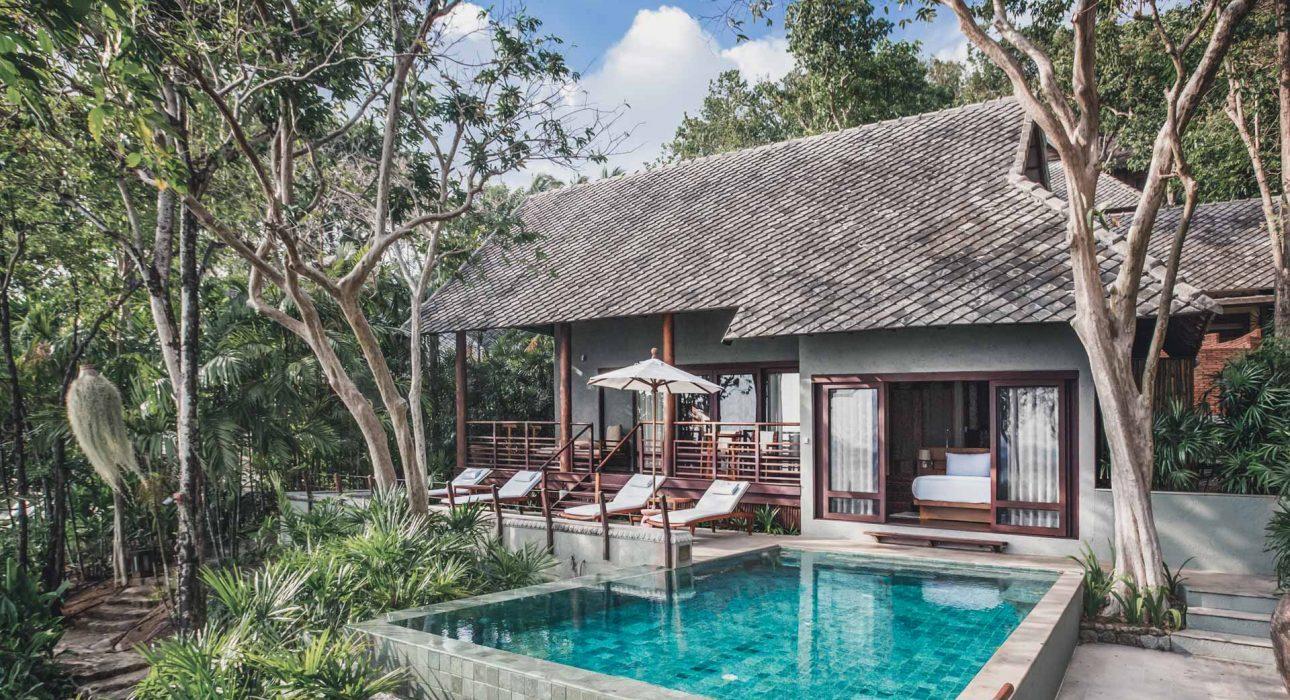 Over ViewThemeBeach Stay, Honeymoon, WellnessCountry - CityThailand - Koh SamuiMarket segmentThematic LeisureOfficial category5*Easia categoryFirst ClassPrice level$$$$DescriptionLocated on Koh Samui’s serene south coast, the resort weaves around a sacred hillside where Buddhist monks and nuns have been coming to seek enlightenment for hundreds of years. The landscape is beautiful, with all boulders, banyan trees, birdsong, and a beach, with plenty of enchanting corners for contemplation. The resort is around a 40-minute drive from the airport.Humming with peaceful vibes, it attracts an astonishing array of characters; slide onto the communal table at breakfast and you might end up sitting alongside a U.N. ambassador, a BAFTA winner, a Fortune 500 CEO, a musician, or a runway model, all happily casting off their high-profile roles for a few days or weeks of peace.There are over a dozen different room categories, ranging from sunny hillside suites with balconies and magnificent sea views to split-level villas hidden in the jungle, to cavernous beachfront villas perched on giant boulders with outdoor bathrooms and private infinity pools. The styling is intentionally simple; creamy walls, indigenous woods, large comfortable beds, and a smattering of local artworksKamalaya has two lovely al fresco restaurants and an approach to nutrition which eschews dieting in favor of promoting healthy eating habits, which are both mentally and physically nourishing.At the center of Kamalaya are the Spa and Wellness Centre, Amrita and Soma restaurants as well as the communal Alchemy Lounge and well-stocked library. Kamalaya is a network of pathways surrounded by green foliage that links the accommodation to the rest of the resort. Above the wellness center at the top of Kamalaya, you will find the fitness center, lap pool, and yoga pavilion. Some of the hills are quite steep but if anyone has walking difficulties a buggy is always on hand. Selling pointsMulti-award-winning synergistic wellness sanctuary and holistic spa resort that helps people embody their life’s potential and achieve optimal lifelong well-being.The cuisine, the service style, the environment, and even the architecture are designed to support and enhance the wellness journey and well-being of the guests.The land itself offers a powerful direct experience of the healing power of nature.Offering life-enriching holistic wellness programs which combine healing therapies from East and West, in a breathtakingly beautiful natural environment.The sanctuary rests on an idyllic location on the southern coastline of Koh Samui surrounded by a lush tropical hillside, sloping down to a tranquil secluded beach.Time & TransportationRoomsEasia's recommend room typeHillside RoomHillside Room Garden ViewHillside Room Sea ViewRock Top SuiteVilla Garden View, Superior Suite Garden ViewSuite Sea ViewVilla Sea ViewSuperior Suite Sea ViewGarden Pool SuitePlunge Pool VillaBeachfront VillaPenthouse Pool Suite 1 BedroomBeachfront Pool Villa 1 BedroomRock Top Pool Villa 1 BedroomBeachfront Pool Villa 2 BedroomPenthouse Pool Suite 2 BedroomRock Top Pool Villa 2 BedroomRoom configurationConnecting roomsYESExtra bedYESKing bedYESQueen bedNOTwin bedsYESServices & FacilitiesServices24 hour reception, 24h security service, Airport transfer, Catering (beach, river, cave, other), Concierge service, Iron, Laundry service, Luggage Storage, Massage, Porter, Room Service, Spa, Swimming Pool, Wake-up service, Wi-fi FreeFacilitiesAir Conditioning, Bar, coffee and tea making facilities, Garden, Hair Dryer, In-Room safe, Mini Bar, Restaurant, Safety Box, Shower With Hot Water, UmbrellaRestaurant informationSOMA Restaurant:For Breakfast and DinerAmrita Cafe:For LunchAlchemy Tea Lounge:PhotosHotel Photos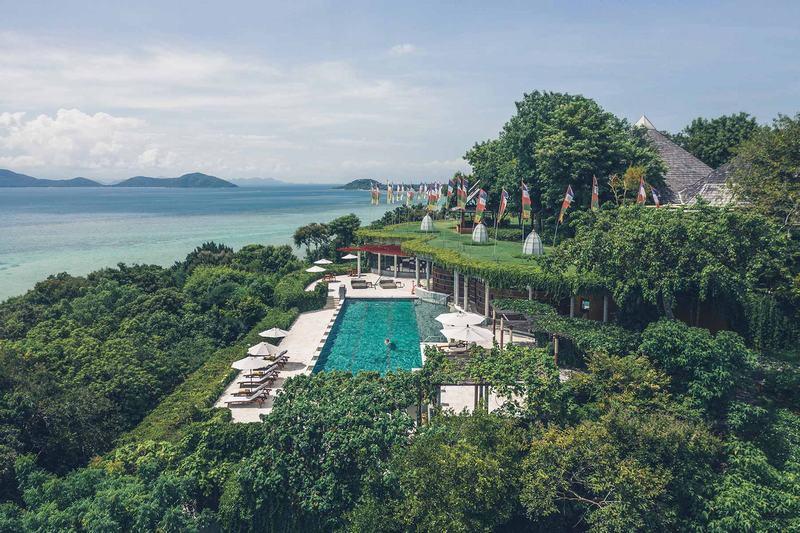 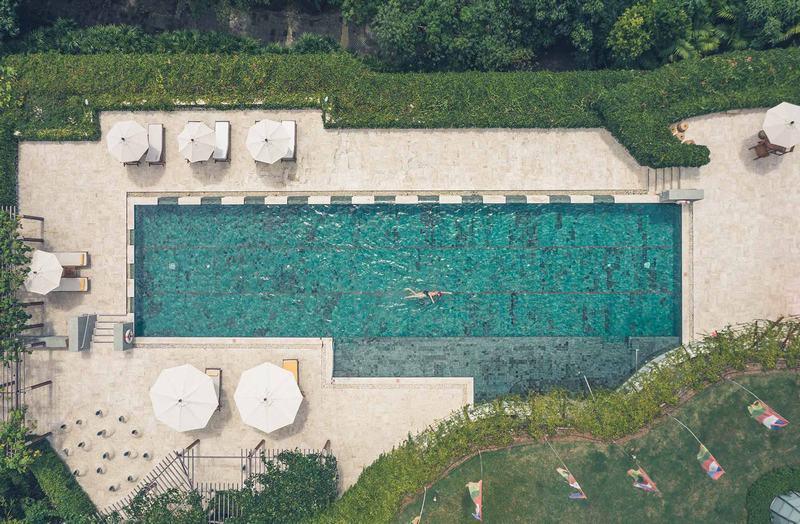 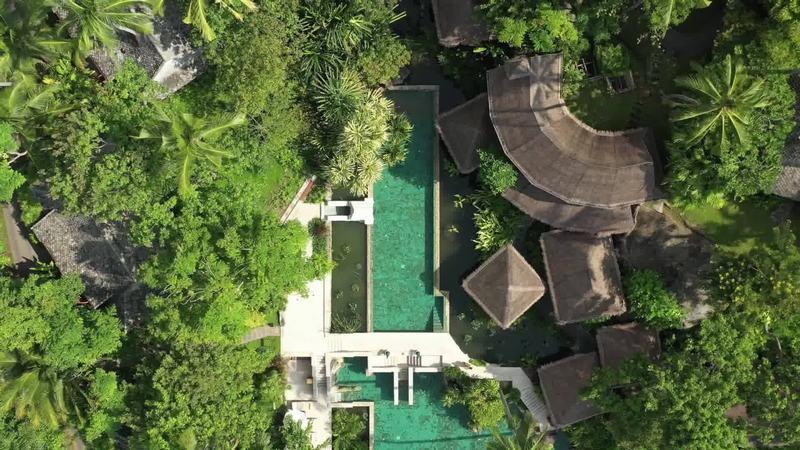 Rooms photos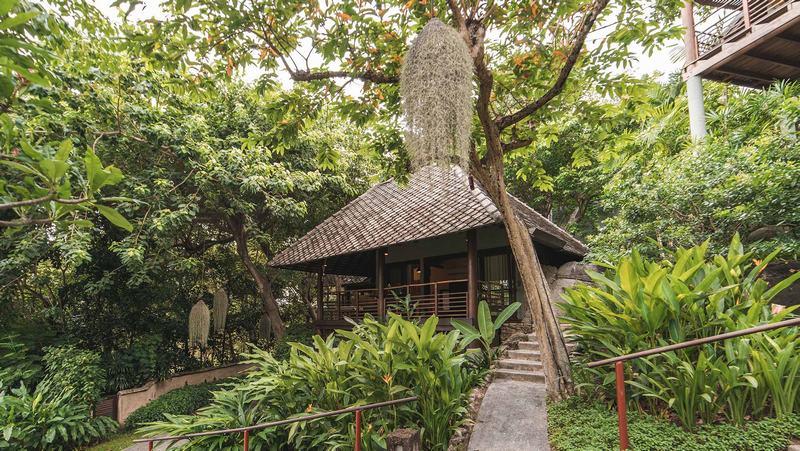 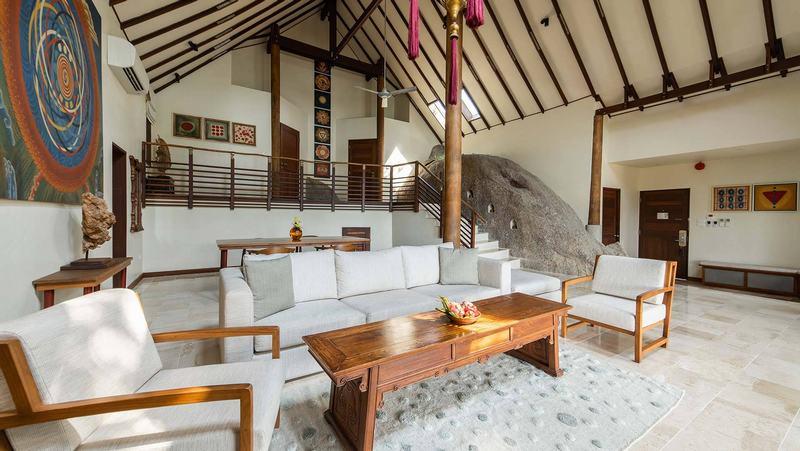 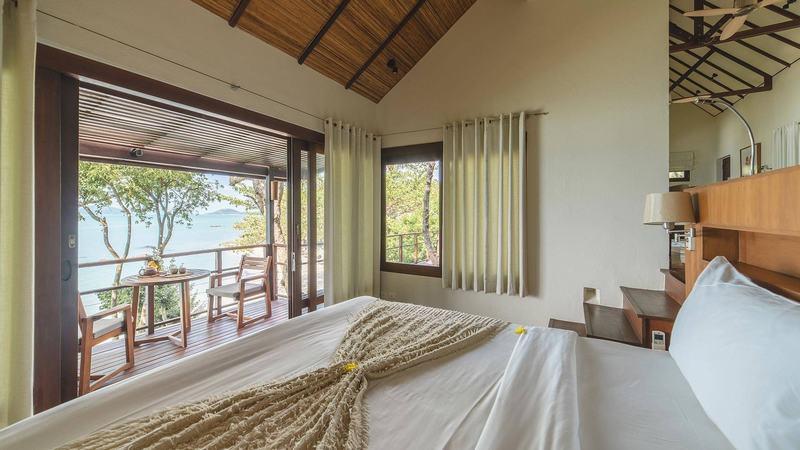 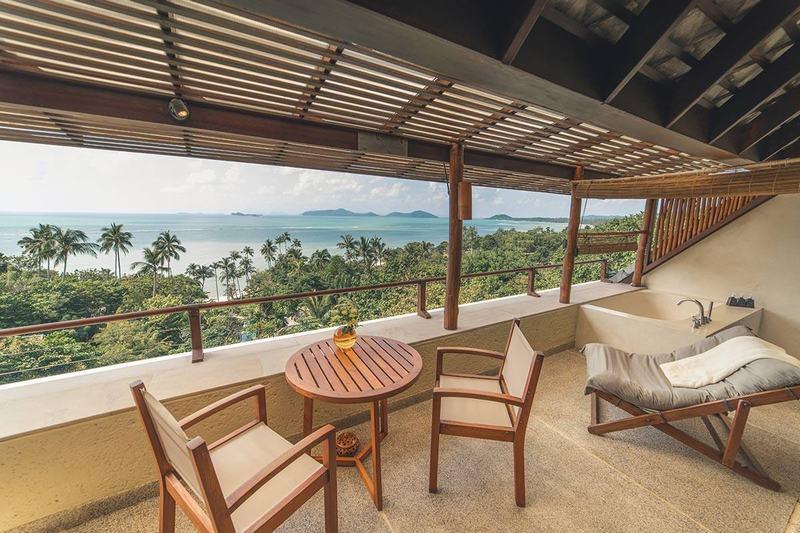 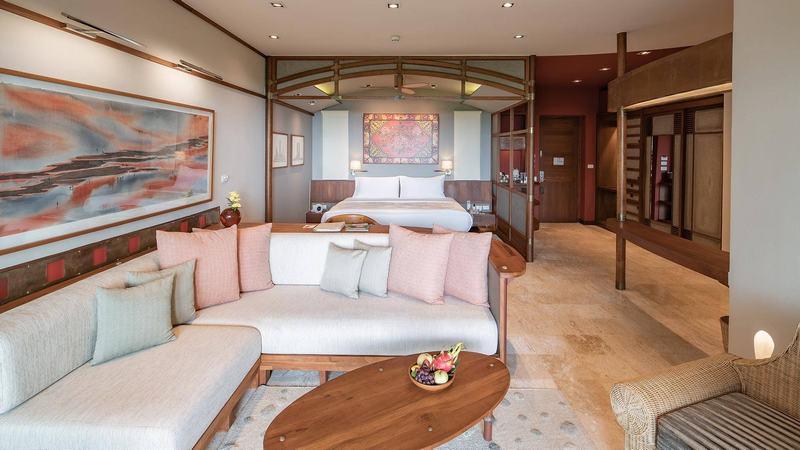 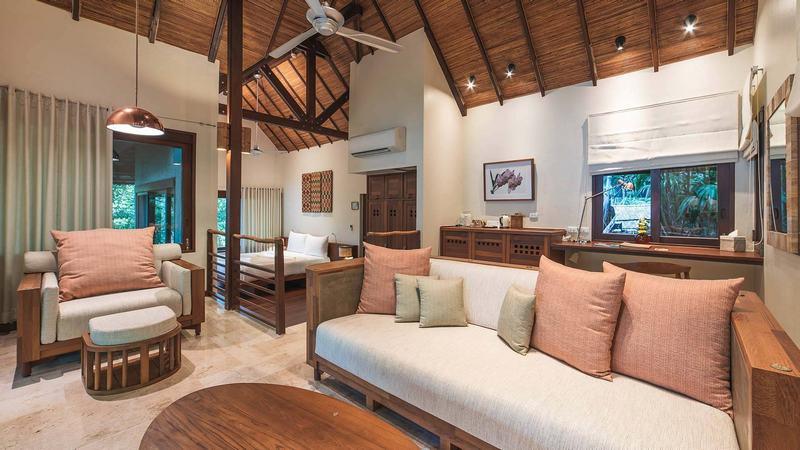 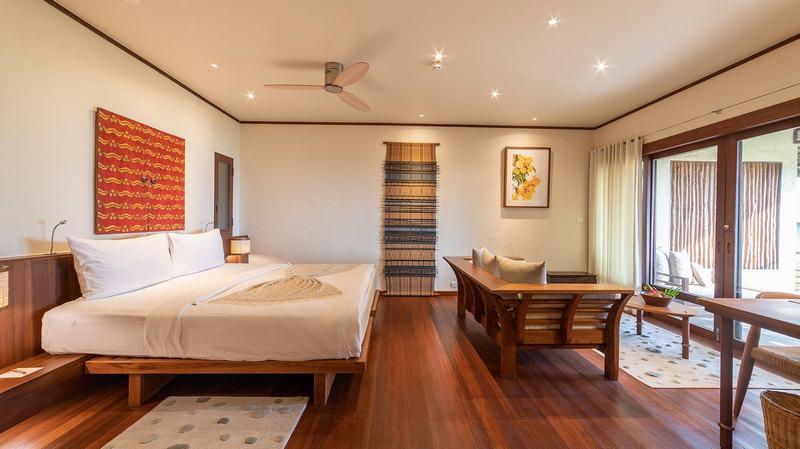 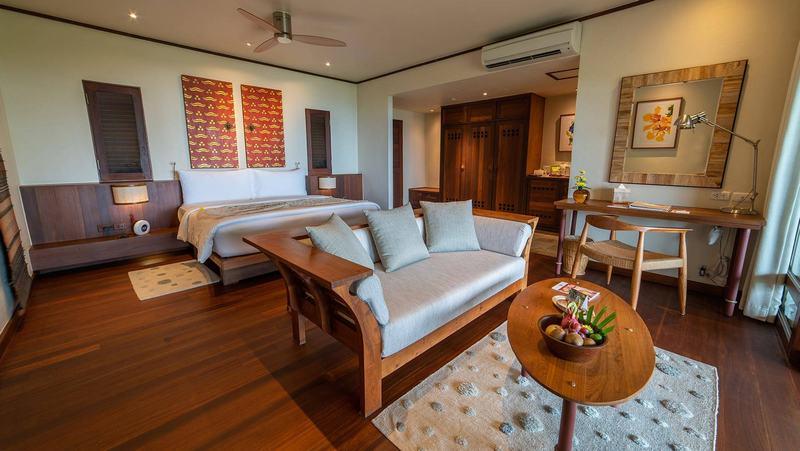 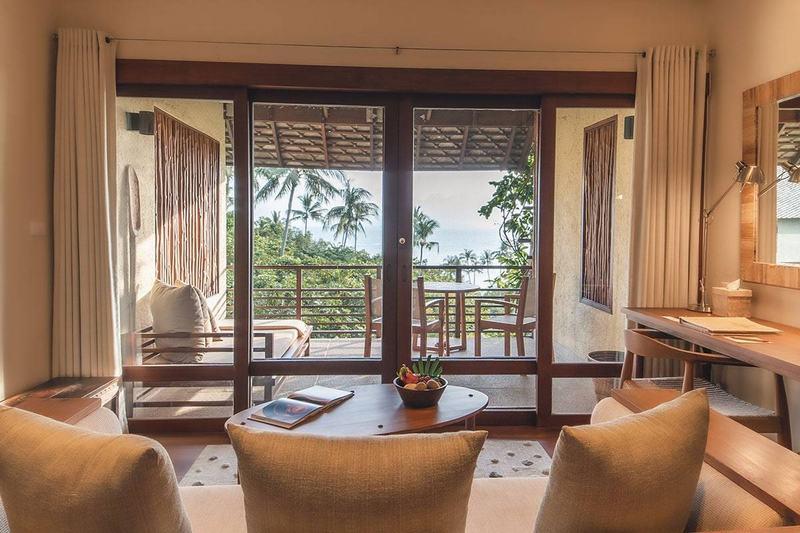 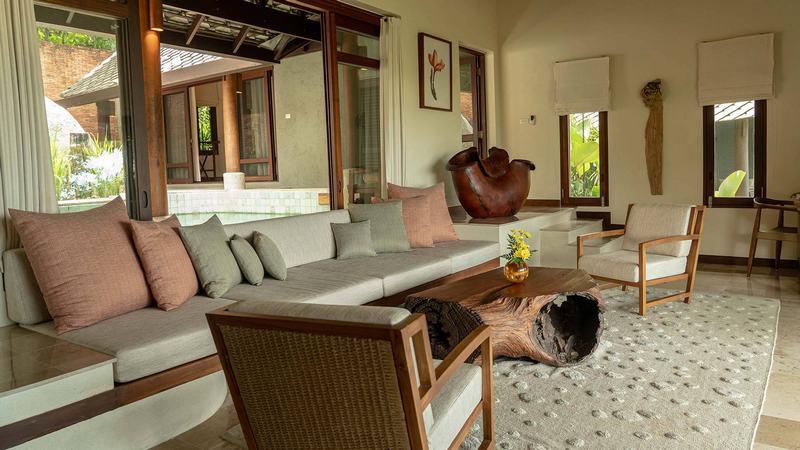 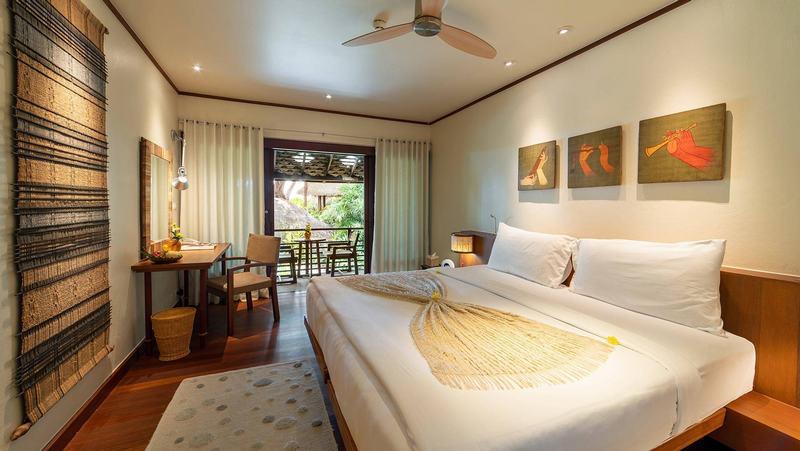 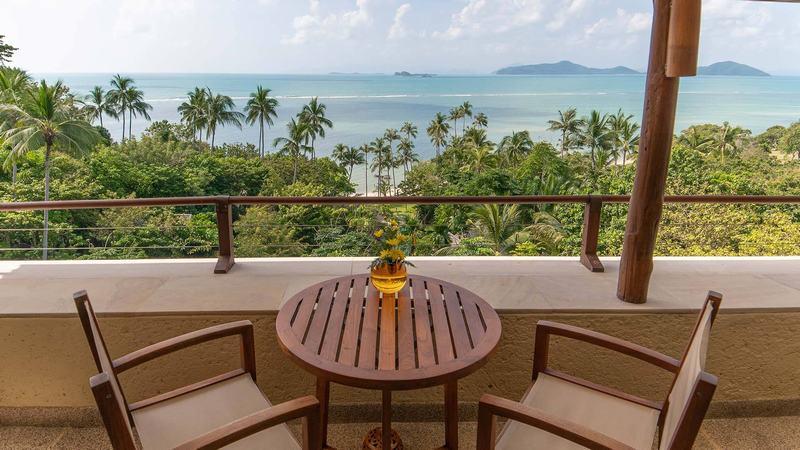 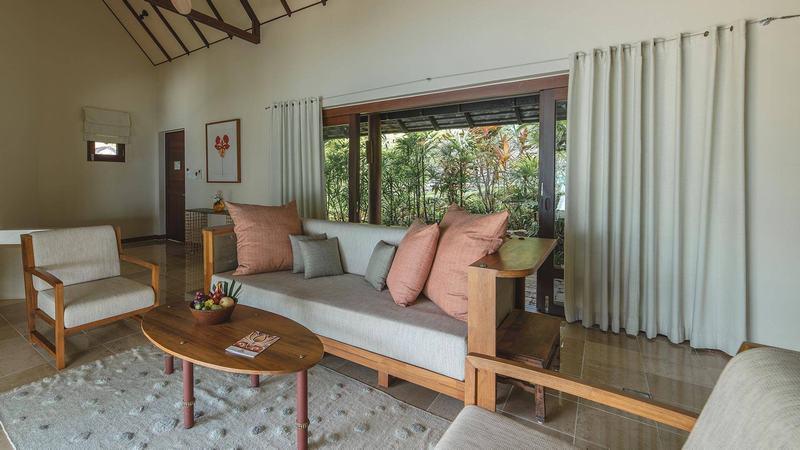 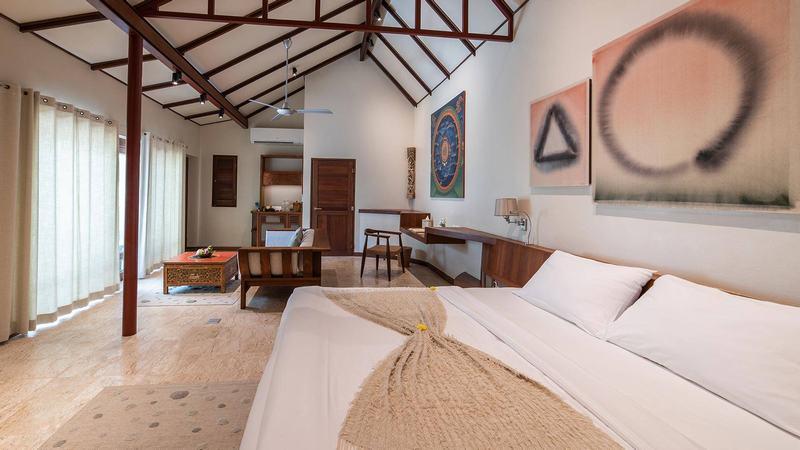 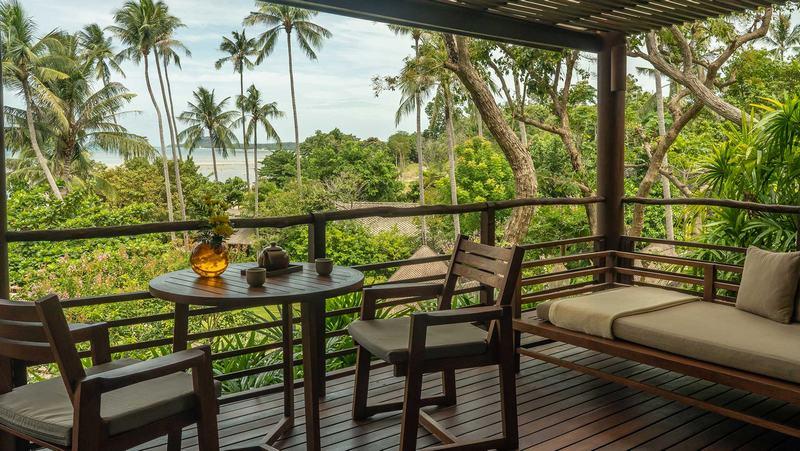 Restaurant photos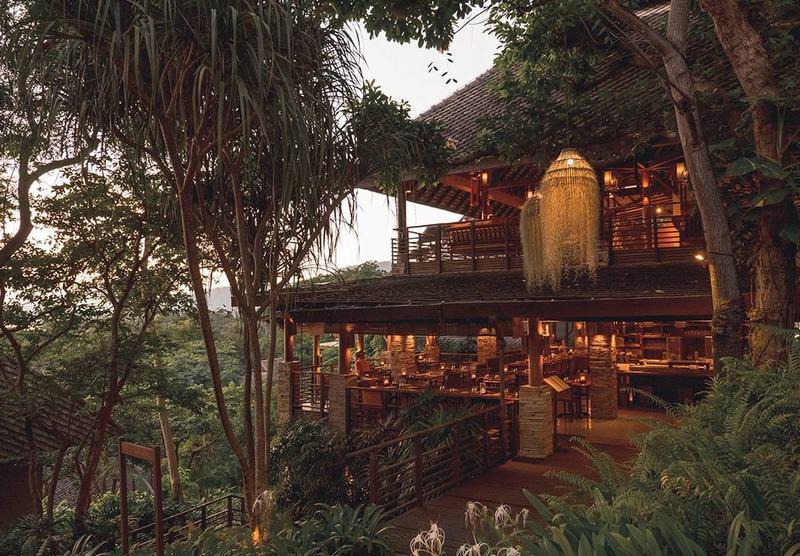 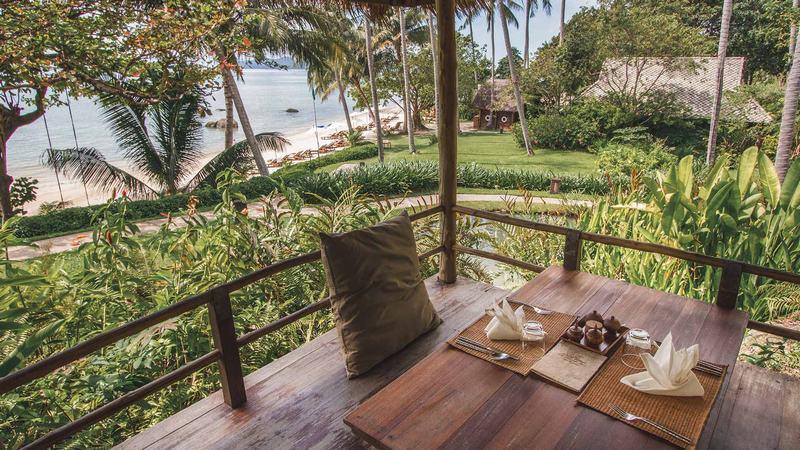 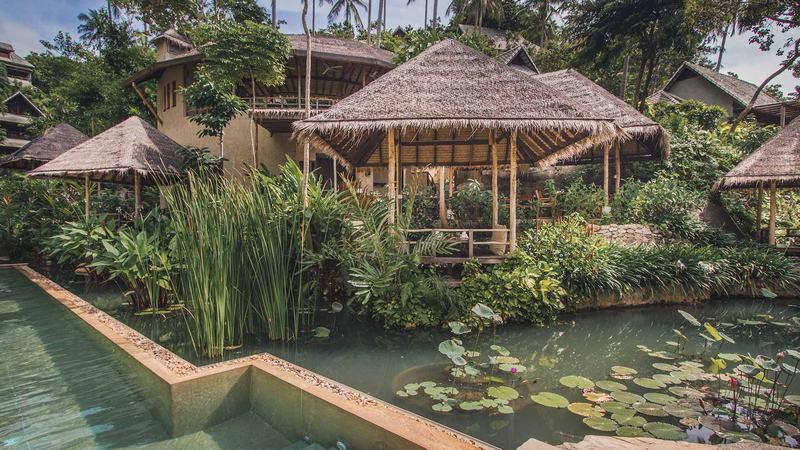 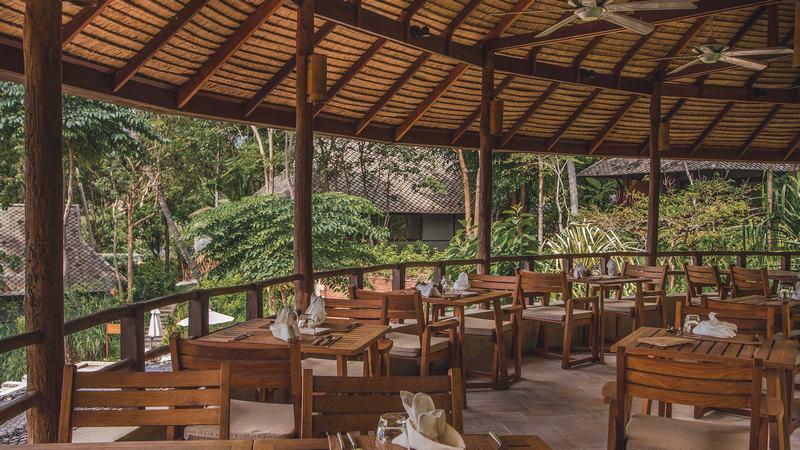 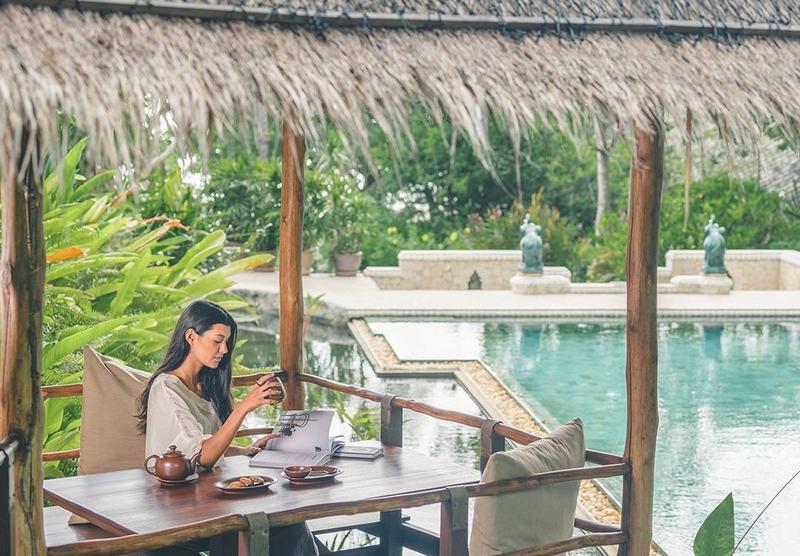 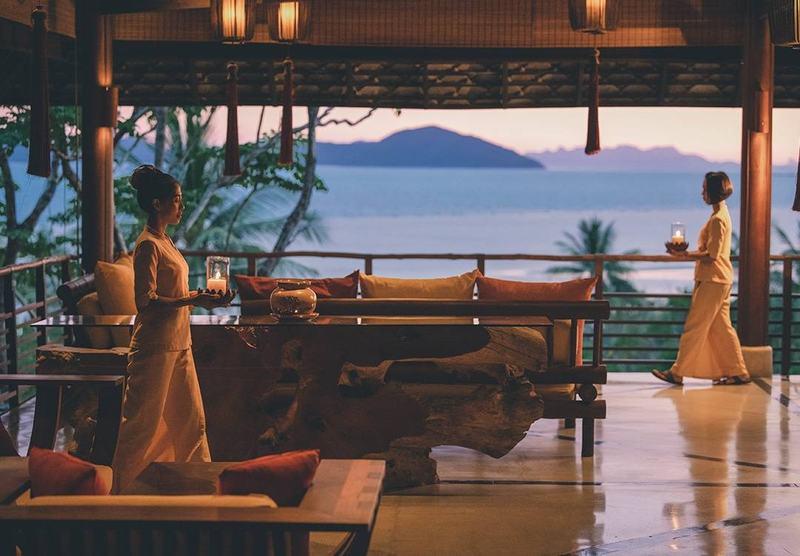 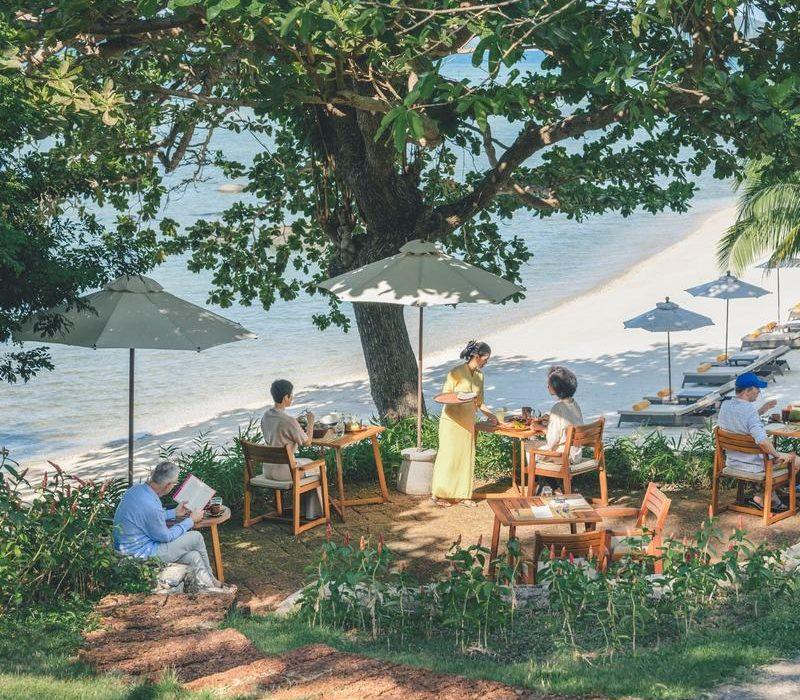 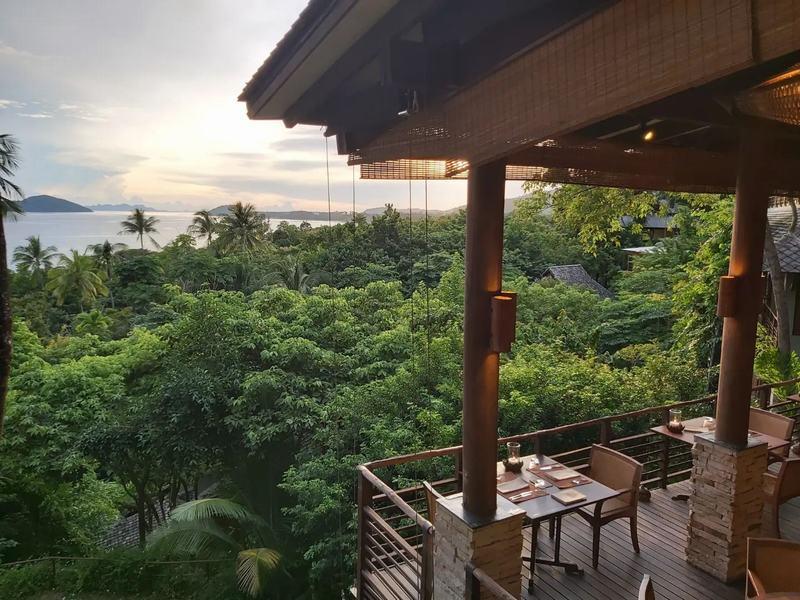 Services & facilities photos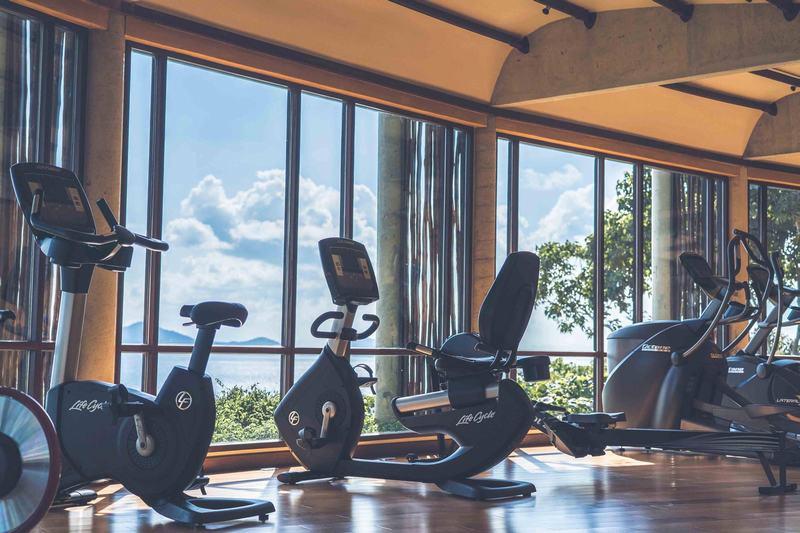 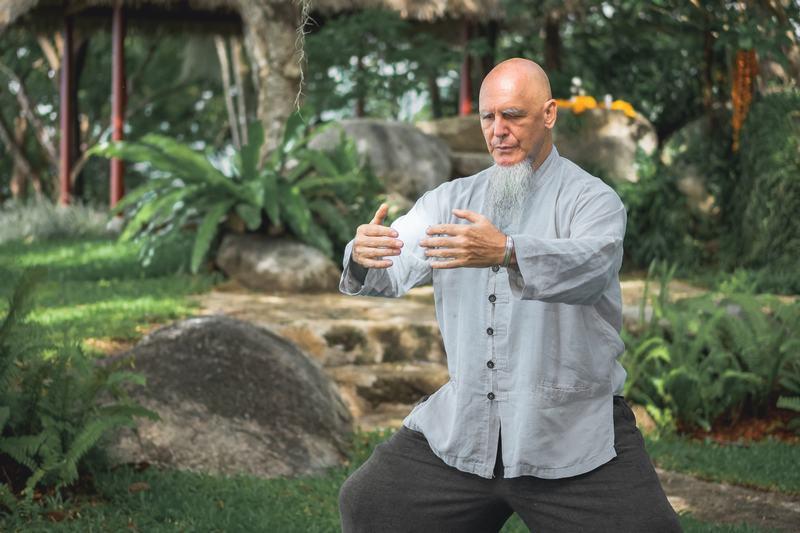 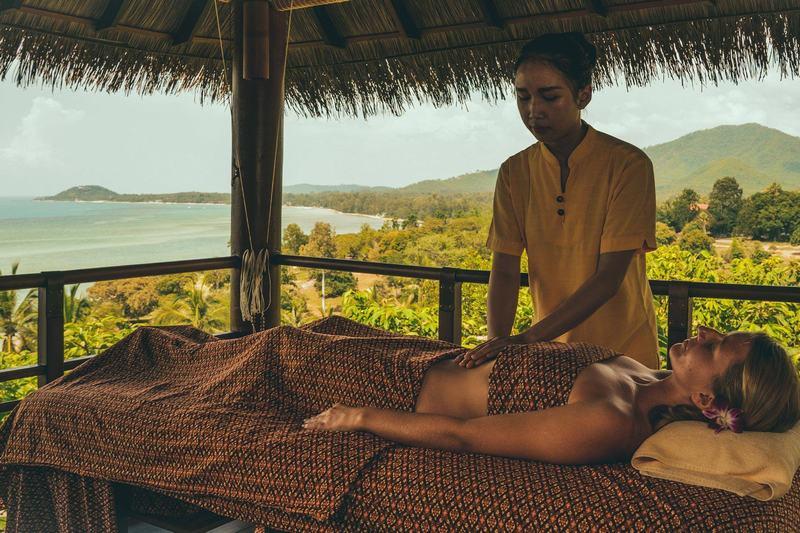 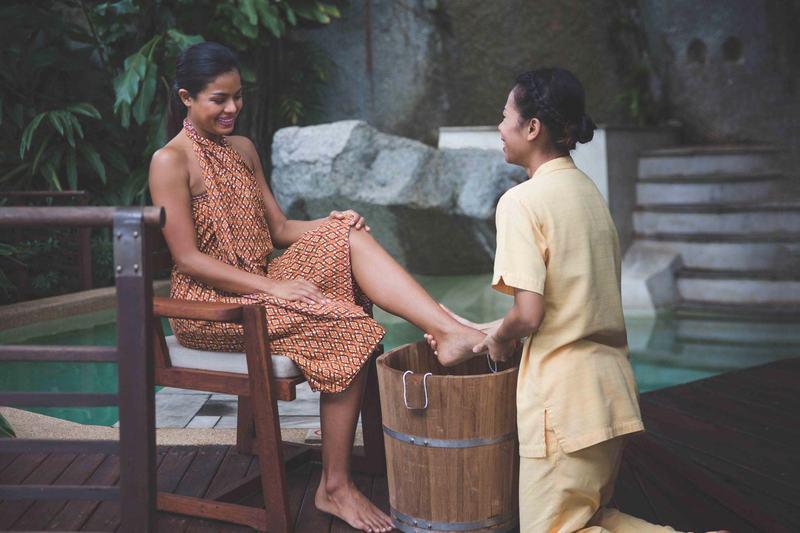 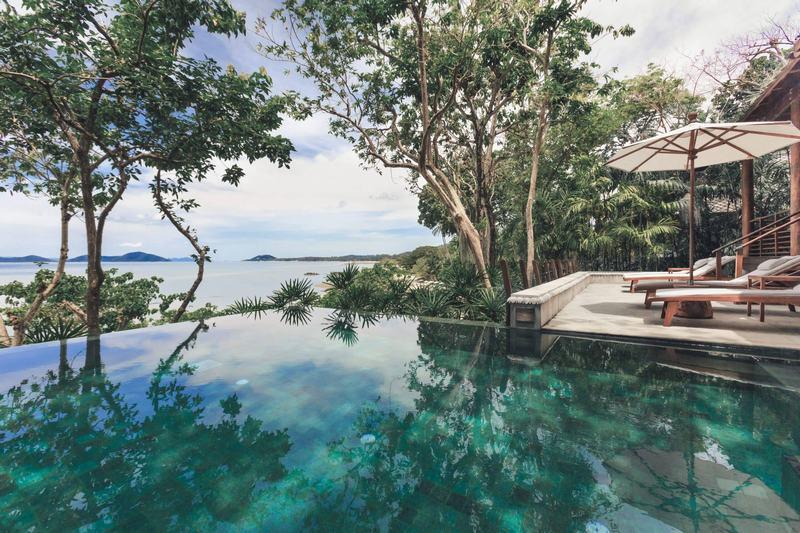 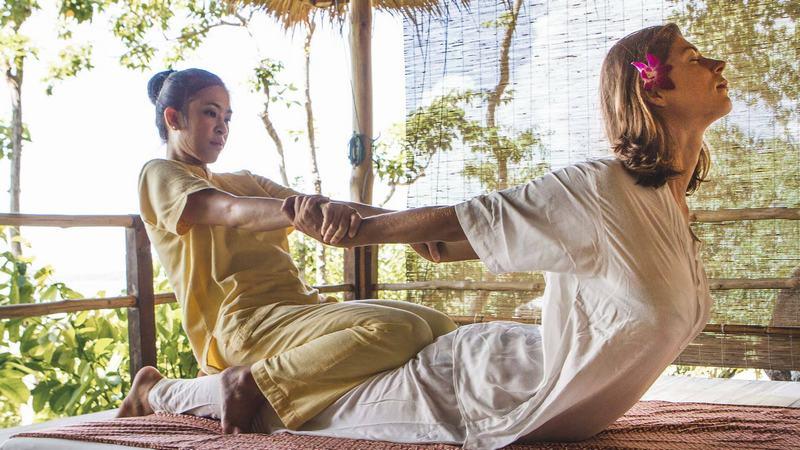 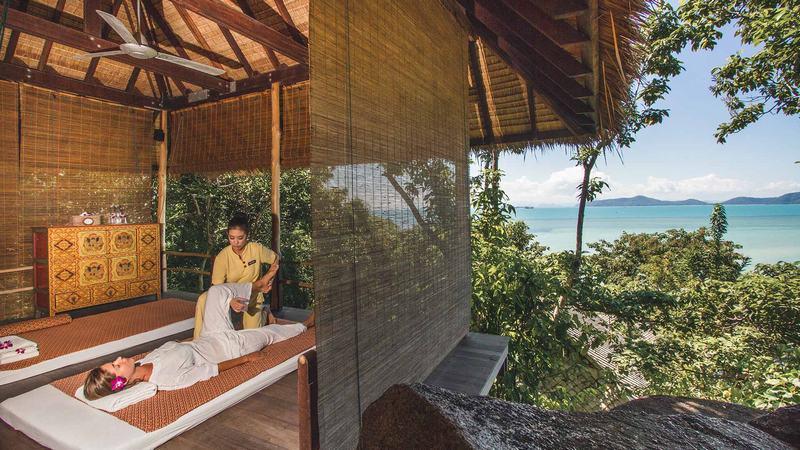 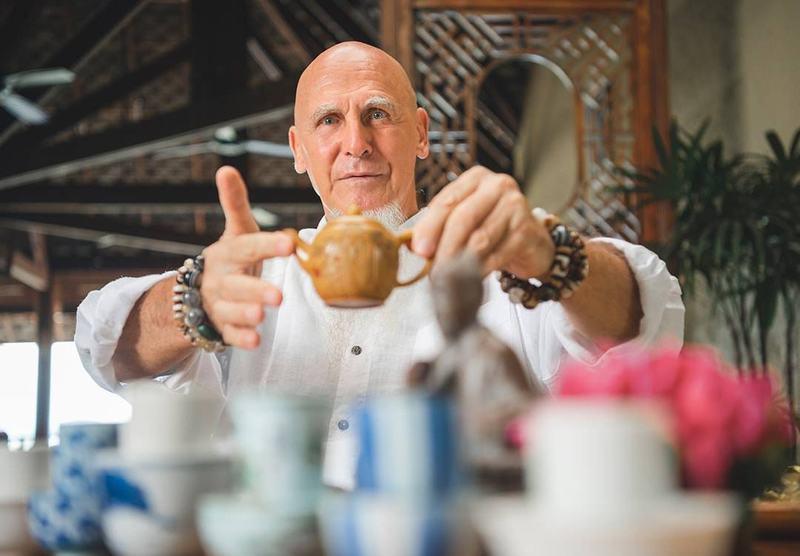 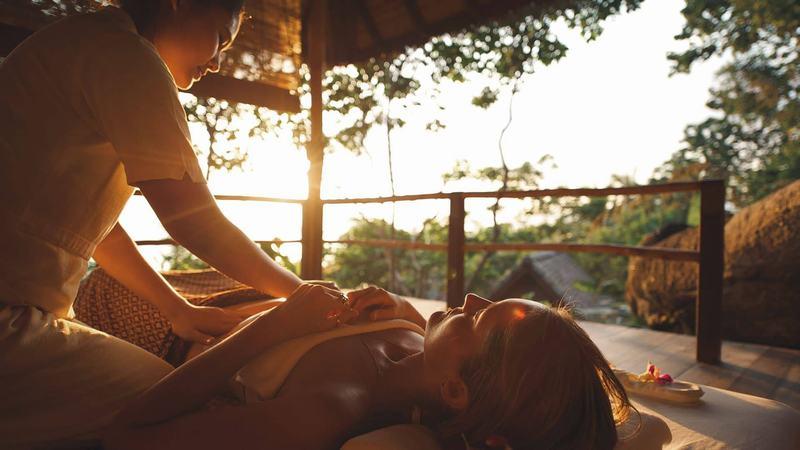 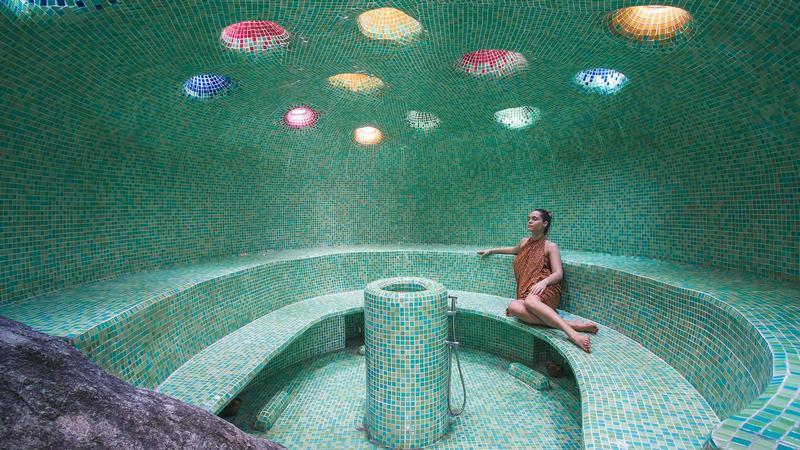 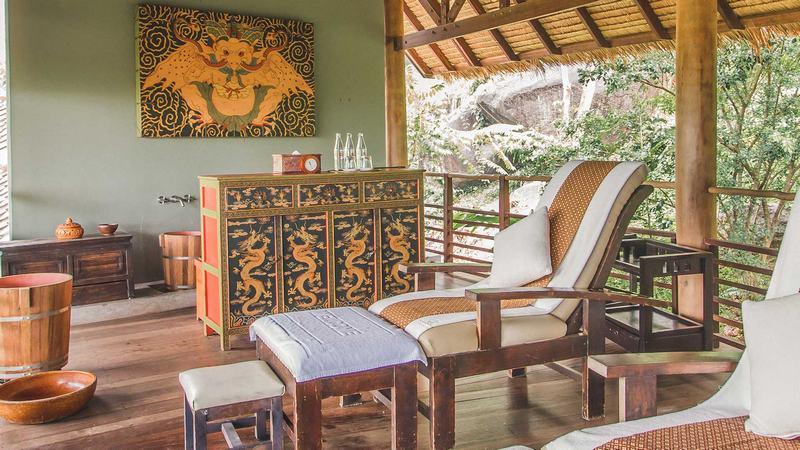 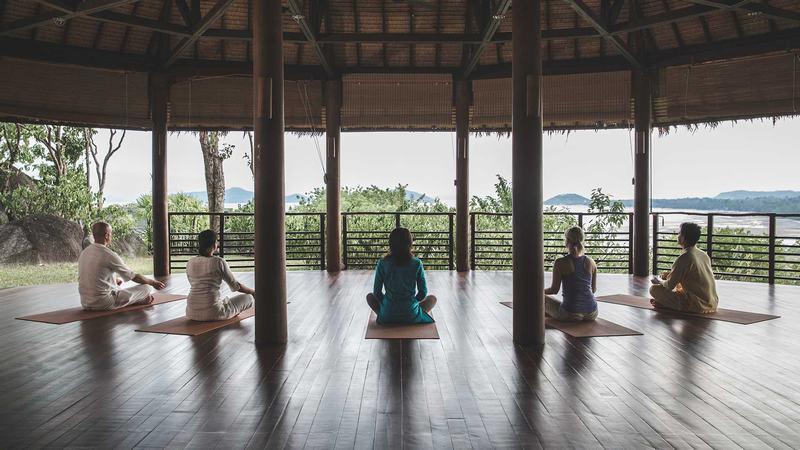 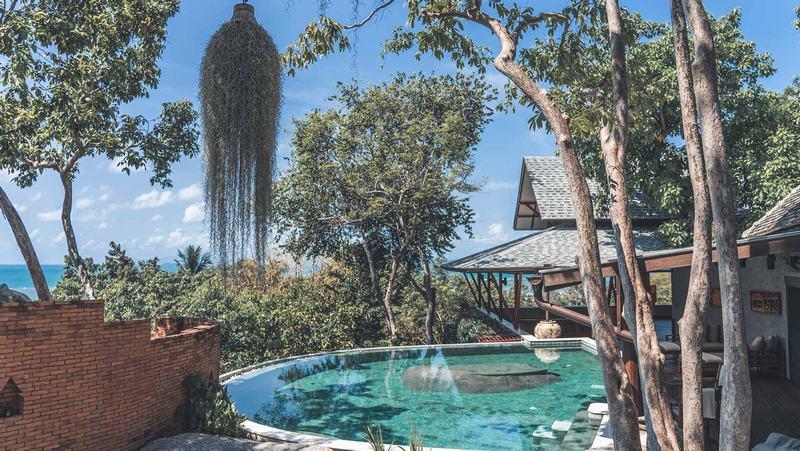 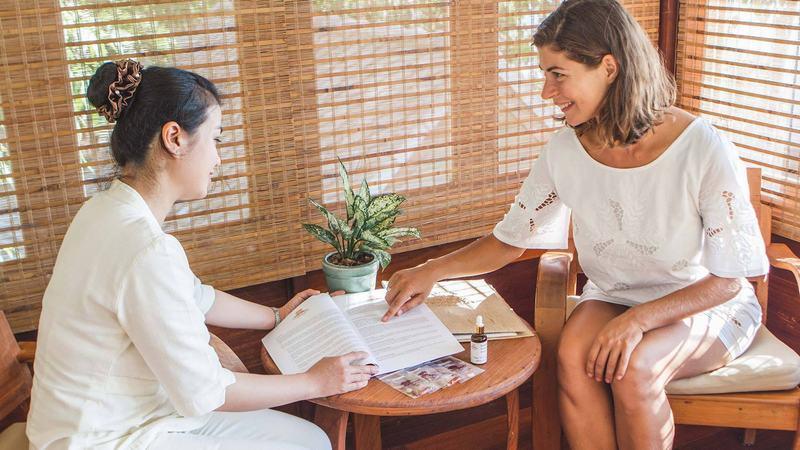 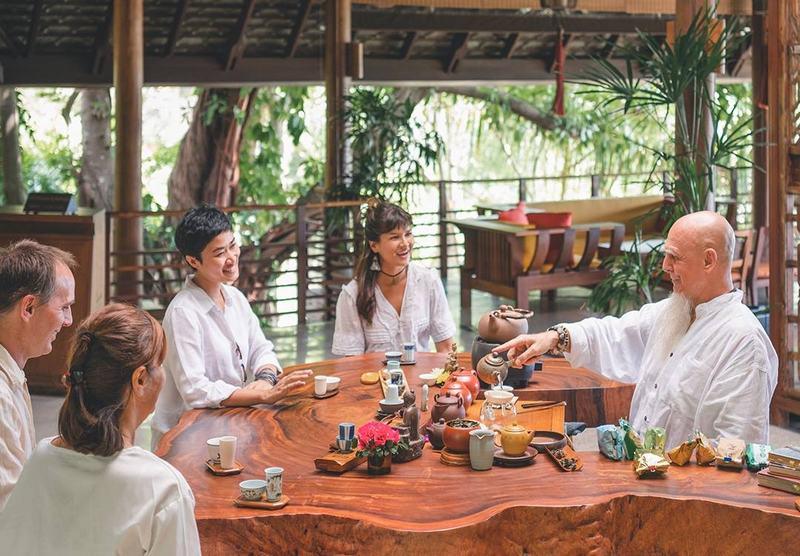 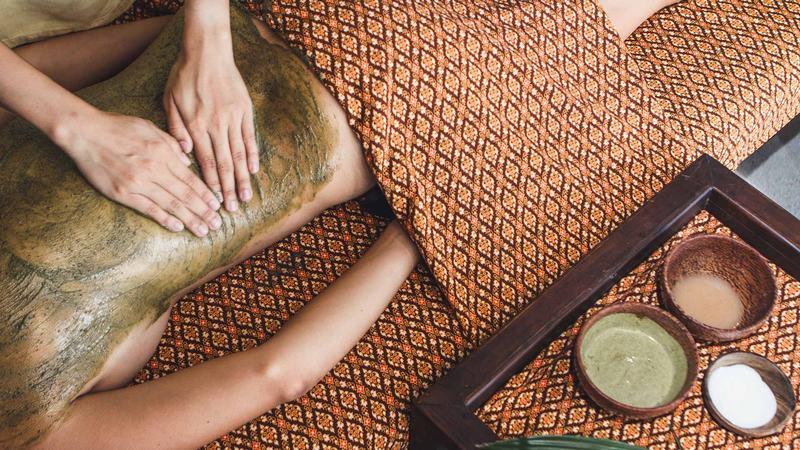 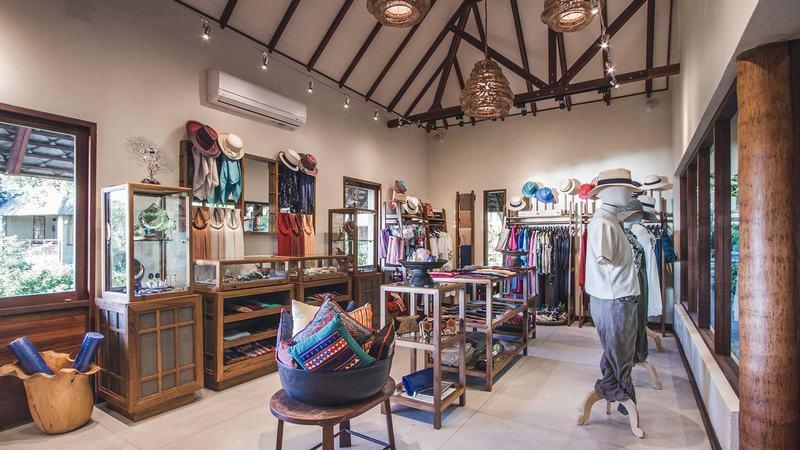 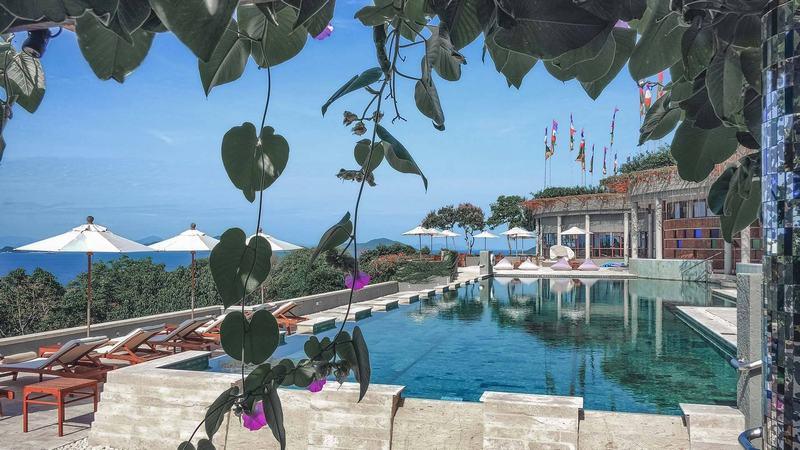 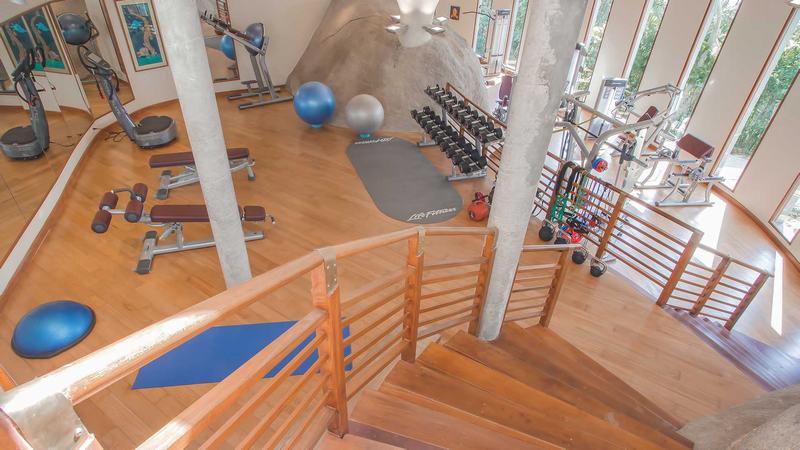 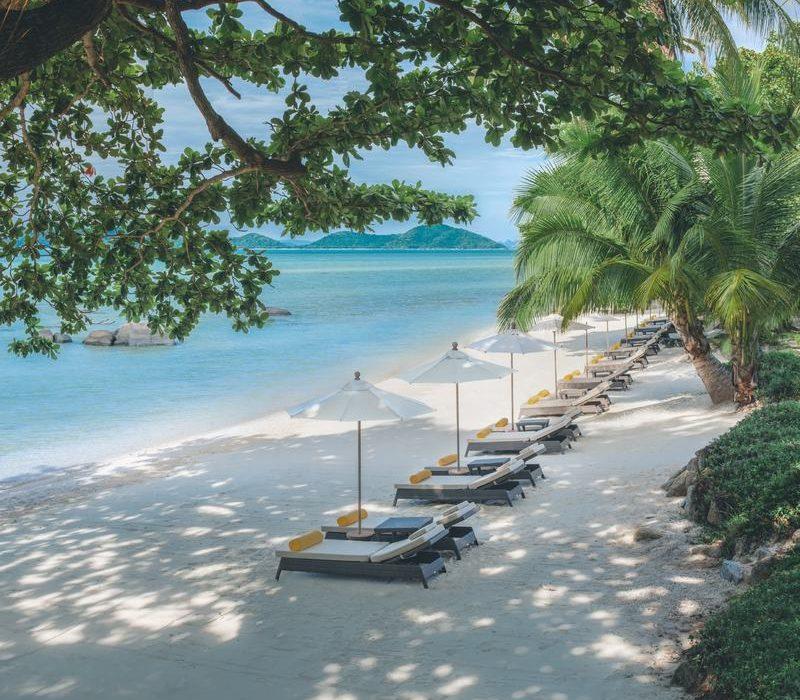 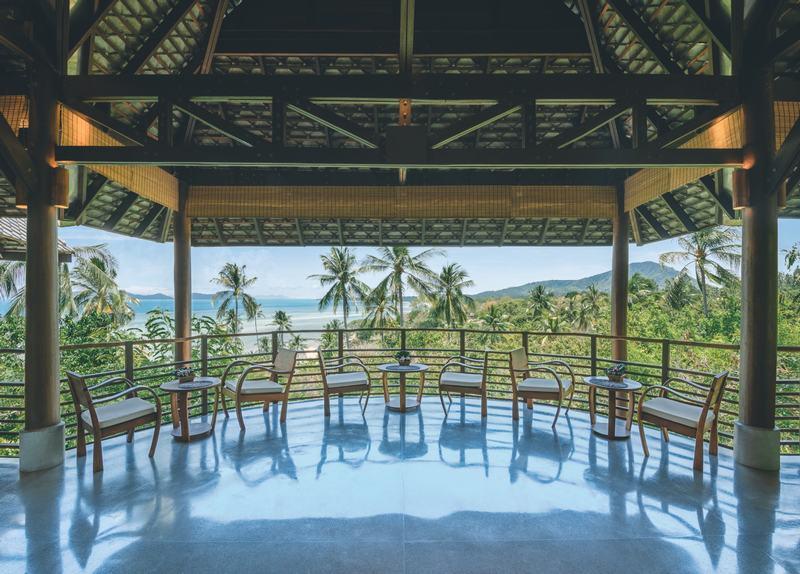 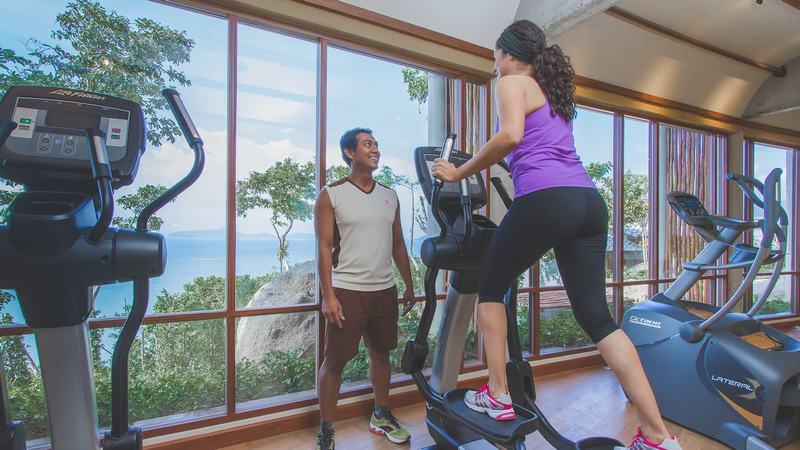 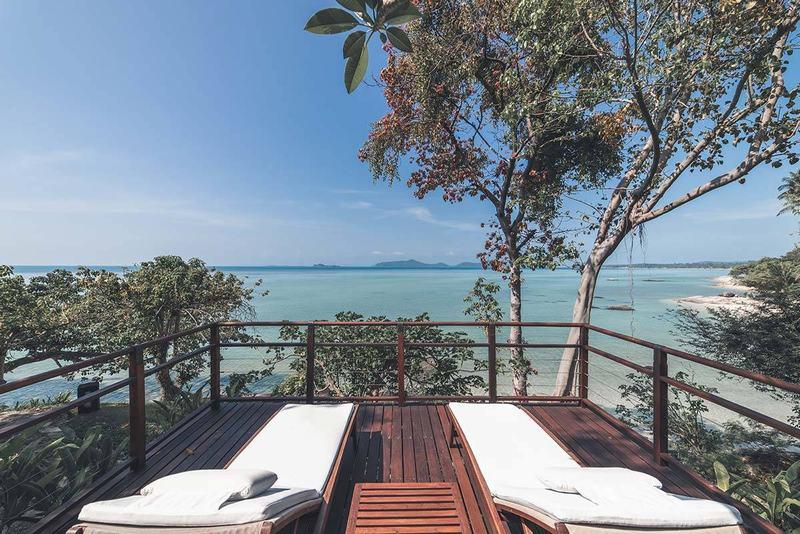 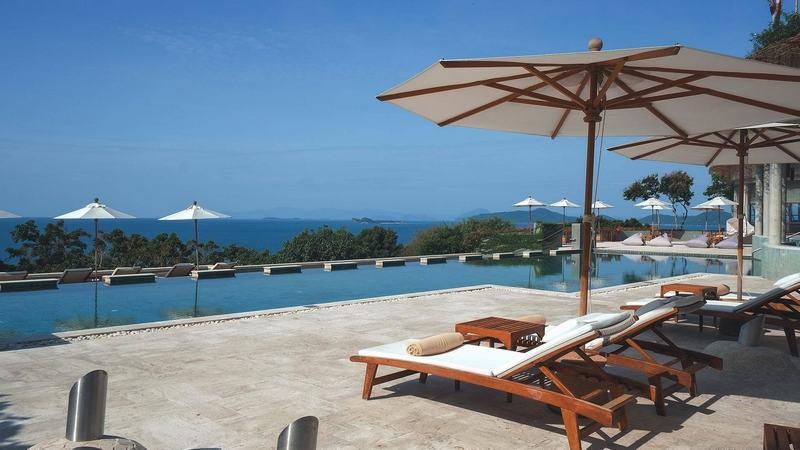 Easia Travel Head OfficeFROMTOKMDURATIONBYROAD CONDITIONHotelSamui Airport22.240 minutesCarGood